Влада на Република Северна Македонија/Qeveria e Republikës së Maqedonisë së Veriut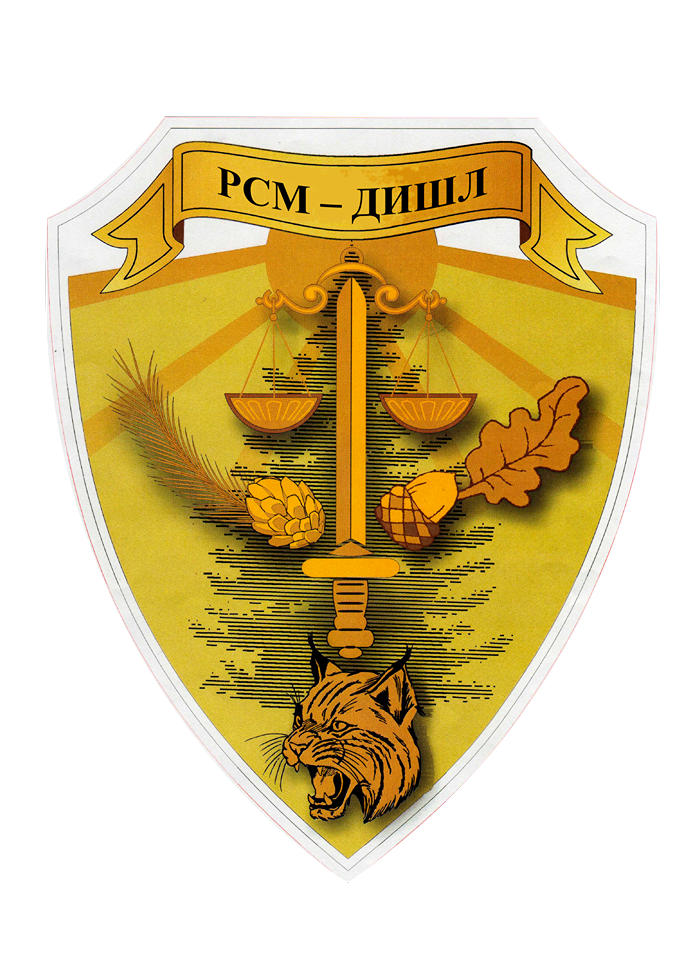 Министерство за земјоделство, шумарство и водостопанство/Ministria e bujqësisë, pylltarisë dhe ekonomisë së ujëraveДржавен инспекторат за шумарство и ловство/Inspektorati Shtetëror i Pylltarisë dhe Gjuetisë ИЗВЕШТАЈ ЗА РАБОТА НА ДРЖАВНИОТ ИНСПЕКТОРАТ ЗА ШУМАРСТВО И ЛОВСТВО ЗА ПЕРИОДОТ/RAPORTI I PUNËS SË INSPEKTORATIT SHTETËROR TË PYLLTARISË DHE GJUETISË PËR PERIUDHËN  јули/korrik [7] – декември/dhjetor [12], [2023] година/vitiТабела 4. Преглед на реализирани средства по ставки заклучно со 31.12.2023 годинаTabela 4. Pasqyrë e mjeteve të realizuara sipas zërave në përfundim më 31 dhjetor viti 2023.Дел. Бр./Nr.Regj.          01-17/1Xhemail Jusufi[име и презиме/emri dhe mbiermi]Датум/Data       09.01.2024В.Д. Директор/U.D. Drejtori[функција / звање на раководител на инспекциска служба]/[funksioni/titulli i udhëheqësit të shërbimit inspektues]Место/Vendi  Скопје/Shkup(м.п.) (v.v)[потпис/nënshkrim]Резиме          Државниот инспекторат за шумарство и ловство, врз основа на член 11 од Законот за шумарска и ловна инспекција („Службен весник на Република Македонија” бр.: 88/2008, 6/10, 36/11, 74/12, 164/13, 43/14, 33/15, 149/15 и 53/16 и 83/18), врши инспекциски надзор над спроведувањето и примената на законите и другите прописи од страна на државните органи, јавните претпријатија, трговските друштва, установите, здруженијата на граѓани, правни и физички лица кои вршат дејност од областа на шумарството и ловството.Со Законот за шумите („Службен весник на Република Македонија“ бр.64/09, 24/11, 53/11, 25/13, 79/13, 147/13, 43/14, 160/14, 33/2015, 44/2015, 147/2015, 7/2016, 39/2016, 147/2017 и 274/2022) се уредува планирањето, управувањето, стопанисувањето, одгледувањето, заштитата и користењето, чувањето на шумите како природно богатство и шумското земјиште, остварувањето на општокорисните функции на шумите, правото и обврските на користење на шумите, финансирањето како и други прашања од значење за шумите и шумското земјиште по принципот на биолошка, економска, социјална и еколошка прифатливост. Одредбите на овој закон се применуваат на сите шуми и шумско земјиште без оглед на сопственоста и намената.Со Законот за ловството (Службен весник на РМ, бр. 26/2009, 82/2009, 136/2011, 1/2012, 69/2013, 164/2013, 187/2013, 33/2015, 147/2015 и 193/2015) се уредуваат одгледувањето, заштитата, ловењето и користењето на дивечот и неговите делови. Дивечот е во државна сопственост и како добро од општ интерес за Република Северна Македонија ужива посебна заштита на начин и под услови утврдени со овој закон и Законот за заштита на природата. Дивечот се одгледува, заштитува, лови и користи во ловиште според посебна ловностопанска основа.Со Законот за репродуктивен материјал од шумски видови дрвја (Службен весник на Република Македонија бр.55/2007, 148/11 и 39/2016), се уредува признавањето на основниот материјал, производството, прометот и употребата на репродуктивниот материјал од шумски и декоративни видови дрвја.Со Законот за шумарска и ловна инспекција („Службен весник на Република Македонија” бр.: 88/2008, 6/10, 36/11, 74/12, 164/13, 43/14, 33/15, 149/15 и 53/16 и 83/18), се уредуват начелата на инспекцискиот надзор, надлежностите, организацијата на инспекцијата, положбата, правата и должностите на инспекторите, постапките на инспекцискиот надзор и други прашања поврзани со инспекцискиот надзор.Со Законот за забрана и спречување на вршење на нерегистрирана дејност („Службен весник на РМ“ бр. 199/2014), се уредува што се смета за вршење на нерегистрирана дејност, исклучоците за тоа што не се смета за вршење на нерегистрирана дејност, соучесниците во вршењето на нерегистрирана дејност, надлежните органи за постапување при спречување и заштита од појавата на нерегистрирана дејност, инспекциски надзор над спроведувањето на овој закон, управните мерки за заштита, како и прекршочните одредби.Работите од надлежност на шумарската и ловната инспекција се вршат преку Државниот инспекторат за шумарство и ловство (во натамошниот текст: Инспекторатот), како орган во состав на Министерството за земјоделство, шумарство и водостопанство, со својство на правно лице, има сопствена буџетска  сметка  како  буџетски  корисник  од  прва  линија,  самостојно спроведува постапки за вработување и одлучува за правата и обврските од работен однос, согласно со законот.Инспекторот е должен работите да ги врши совесно, стручно, ефикасно, уредно, навремено, политички неутрално и непристрасно.Инспекторот е должен постојано да се оспособува за вршење на своите задачи во согласност со програмата за обука која ја донесува директорот на Инспекторатот.Инспекторот не смее да врши работи, односно не смее да ги врши работите за друг работодавач од подрачјето на кое ги врши работите на инспекцискиот надзор, освен ако се работи за научна или едукативна дејност.Инспекторот е должен да ја чува тајната со која се запознал при вршење на задачите од инспекцискиот надзор. Инспекторот е должен да ја чува тајната за изворот на пријавата и изворот на други информации врз основа на кои го врши инспекцискиот надзор.Спроведување и примена на законите и другите прописи од страна на државните органи, јавните претпријатија, трговските друштва, установите и здруженијата на граѓани, правни и физички лица кои вршат дејност од областа на шумарството и ловството.Инспекторите се самостојни во вршење на задачите од инспекцискиот надзор во рамките на своите овластувања.Инспекторите ги вршат задачите на инспекцискиот надзор со цел за заштитување на јавниот интерес, како и интересите на правните и физичките лица.Инспекторите ја известуваат јавноста, за важноста за преземените мерки, доколку тоа е потребно да се заштитат правата на правните и физичките лица и во случај кога е потребно за обезбедување на почитување на правниот ред. Инспекторите мора да ги вршат своите задачи така што при вршење на своите овластувања навлегуваат во работата на правните и физичките лица само во обем кој е неопходен за обезбедување на ефикасен инспекциски надзор.При изборот на мерките, инспекторот ја зема предвид тежината на прекршувањето, изречува мерка која е поповолна за правното или физичкото лице кај кое инспекторот врши надзор доколку со тоа е постигната целта на прописот.При одредувањето на рокот за отстранување на неправилностите и незаконитостите, инспекторот ја има во предвид тежината на прекршувањето, последиците за јавниот интерес и околностите од кои зависи за кое време лицето е должно да ги отстрани неправилностите.Согласно Законот за инспекциски надзор („Службен весник на Република  120/19) и Законот за шумарска и ловна инспекција („Службен весник на Република Македонија” бр.: 88/2008, 6/10, 36/11, 74/12, 164/13, 43/14, 33/15, 149/15 и 53/16 и 83/18).Инспекциските надзори од страна на државните инспектори од областа на шумарството и ловството се со цел за постигнување на следните цели:1. Tрајно да се сочува површината под шума, да се зголеми нивната вредност и да се обезбеди најголем прираст според природните услови на месторастењето и да се обезбеди одржливо управување, планирање, стопанисување со шумите и чување на шумите и шумското земјиште на начин и во обем со кој трајно се одржува и унапредува нивната производна способност, биолошка разновидност, способност за обнова и виталност во интерес на сегашниот и идниот развој на економските, еколошките и социјалните функции на шумата, притоа да не се наруши екосистемот.2. Одгледување, заштита, ловење и користење на дивечот и неговите делови.3. Признавањето на основниот материјал, производството, прометот и употребата на репродуктивниот материјал од шумски и декоративни видови дрвја.4. Спречување и заштита за вршење на нерегистрирана дејност на правни и физички лица.-	Во поглавјето управување со ризици е образложено дефинирање на ризични области, идентификување и утврдување на ризици од областа на шумарството и ловството.-	Во поглавјето организација и раководење е образложен бројот и позициите на вработените, нови вработувања и пензионирања.-	Во поглавјето на инспекциски надзор се образложени редовните, вонредните и контролните надзори по региони, како и откриени неправилности.-	Во поглавјето обука на инспектори се опишани обуките кои се спроведени од страна на инспекторите.-	Во поглавјето буџет и финансирање е прикажан буџетот по ставки.-	Во поглавјето меѓународна соработка е прикажана меѓународна соработка од страна на државниот инспекторат за шумарсто и ловство со меѓународни институции.-	Во поглавјето други активности на инспекциската служба се прикажани опремувањето со опрема и други активности.-	Во поглавјето заклучоци и препораки е прикажана остварувањето на годишната програма и други активности, како и наведени се потребите за опремување и екипирање на инспектиската служба со човечки ресурси.Управување со ризици          Проценката за очекуваната состојба во областа на инспекцискиот надзор од аспект на ризиците за неприменување на прописите е направена врз основа на донесените 177 посебни планови за стопанисување со шумите во ЈП „Национални шуми“, 19 посебни планови кај правните субјекти кои вршат одгледување и заштита на шумите со посебна намена, 4 посебни планови за стопанисување со шумите во приватна сопственост, 265 установени ловишта кои се дадени по пат на концесија, 52 регистрирани трговски друштва што се бават со производство и промет со репродуктивен материјал од шумски видови дрвја, како и 450 регистрирани правни субјекти што се бават со откуп и промет на дрва.Дефинирање на ризични области:1. Корисниците на државните шуми кои не ги спроведуваат посебните планови за стопанисување со шумите и посебните планови за одгледување и заштита на шумите.2. Корисниците на дивечот во ловиштата кои не ги спроведуваат посебните ловностопански основи и развојни програми.3. Физичките лица кои ловат, прогонуваат или вознемируваат дивеч под заштита за време на ловостој, привремена или трајна забрана за ловење.4.Физичките лица кои ловат, чуваат, продаваат птици, уништуваат гнезда, собираат, присвојуваат и уништуваат младенчиња и јајца на птици кои не претставуваат дивеч.5.Физичките лица кои се движат во ловиштата со пушка или други средства за лов без дозвола за ловење од концесионерот на дивечот во ловиштето.6.Физичките лица кои се бават со производство и промет со репродуктивен материјал од шумски видови дрвја.7.Правните субјекти што се бават со откуп и промет на дрва, акои не издвојуваат и не уплатуваат средства за проширена репродукција.8. Спречување на вршење на нерегистрирана дејностна правни и физички лица.9. Физички лица и правни лица кои вршат бесправни сечи, бесправно градење на објекти во шума, вршат копачење на шумите, палат оган на отворен простор. 10. Корисниците и сопствениците на шуми не вршат санирање на опожарени површини;11. Сопственици на приватни шуми кои не постапуваат согласно одредбите од одобренијата за сеча во приватни шуми, не постапуваат и не ги спроведуваат програмите и посебните планови за стопанисување со шуми во приватна сопственост.Идентификување и утврдување на ризикот:          1. Изворите на информации и податоци за идентификување, настанување на ризикот се однесуваат на корисниците на државните шуми кои не ги спроведуваат посебните планови за стопанисување со шумите и посебните планови за одгледување и заштита на шумите, корисниците на дивечот во ловиштата кои не ги спроведуваат посебните ловностопански основи и развојни програми, физичките лица кои ловат, прогонуваат или вознемируваат дивеч под заштита за време на ловостој, привремена или трајна забрана за ловење и се движат во ловиште со пушка или други средства за лов без дозвола за ловење од концесионерот на дивечот во ловиштето, Физичките лица кои се бават со производство и промет со репродуктивен материјал од шумски видови дрвја, спречување на вршење на нерегистрирана дејност на правни и физички лица, физички лица и правни лица кои вршат бесправни сечи, бесправно градење на објекти во шума, вршат копачење на шумите, палат оган на отворен простор, Корисниците и сопствениците на шуми не вршат санирање на опожарени површини, Сопственици на приватни шуми кои не постапуваат согласно одредбите од одобренијата за сеча во приватни шуми, не постапуваат и не ги спроведуваат програмите и посебните планови за стопанисување со шуми во приватна сопственост.         2. Начинот на анлизирање и утврдување на ризикот е утврден според обемот на прописите, времето потребно за вршење на надзорот и висината на глобата која може да се изрече за недостатоците утврдени при надзорот.         3. Критериумот за координирани инспекциски надзори со Државниот пазарен инспекторат кај правните субјекти што се бават со откуп и промет на дрва е утврден врз основа наодредбите од член 98 став (3) од Законот за шумите.Сложеност на инспекцискиот надзор:          1. Во зависност од бројот на субјекти кои се предмет на надзор, обемот на прописи, предметот на надзор, времето потребно за вршење на надзорот, висината на глобата која може да се изрече за недостатоците утврдени при надзорот, потребата од соработка со други органи при вршењето на инспекцискиот надзор, директорот на Државниот инспекторат за шумарство и ловство  ги пропишува следните пет коефициенти на сложеност на надзори:              -  Q1 - со вредност   1;               - Q2 - со вредност  2;               - Q3 - со вредност  3;               - Q4 - со вредност  4 и               - Q5 - со вредност  5.Степен  на сложеност на инспекциски надзор	. Критериум врз чија основа е утврден степенот на сложеност:Q1-со вредност   1	     1.Земање мостра.     2.Надзори над водење регистри, евиденци и чување на податоците.Q2 - со вредност  2	     1.Надзор со кратко време траење.     2.Надзор за исполнување на услови.     3.Издавање на покана за наплата на глоба.Q3 - со вредност  3     1.Поголем број на области на надзор од ист законски пропис кај ист субјект.     2.Надзор на отворен простор      3.Надзор на лоши временски услови     4.Потреба од асистенција од МВР     5.Потреба од други стручни служби     6.Издавање на платни налози кај физички лица.Q4 - со вредност  4     1. Инспекциски надзори кај субјекти кои со намера или небрежност прават нерегуларности или лажно пријавуавње на податоци.     2.Надзор кај нерегистрирани субјекти.     3.Надзори по преставки и дојави за кој е потребно вклучување на повеќе инспектори од ист домен.     4.Надзори по повеќе законски прописи кај еден ист субјект.     5.Ризик по живот на инспектор     6.Контрола на големи површини  и количини     7.Инспекциски надзори на ризични подрачја и во ризични услови на работа.     8.Потреба од асистенција од МВР     9.Надзор со подолго време траење   10.Надзор во тешко пристапни места и без превозно средство   11.Издавање на платни налози со висока сума.Q5 - со вредност  5	     1.Координирани инспекциски надзори со други инспекциски служби со потреба за асистенција од МВР.     2.Надзори по преставки и дојави за кој е потребно вклучување на повеќе инспектори од различен домен.     3.Инспекциски надзор кој бара повеќе денови за спроведување и посветеност на предметот на надзор.     4.Инспекциски надзори на ризични подрачја и во ризични услови на работа.     5.Инспекциски надзори при утврдување на кривични дела     6.Ризик по живот на инспектор     7.Вонредни инспекциски надзори по службена должностТочки изложени на ризик:          1. Во Делот „Точки изложени на ризик“ се дадени, постапките и процедурите на следење на инспекциски надзор  од злоупотреба од страна на инспекторите со што би ја довела во ризик успешноста на инспекцискиот надзор.          2. Со цел квалитетен и успешен инспекциски надзор и одбегнување на аномалии при вршењето на надзорот и корумпираност директорот на Државниот инспекторат за шумарство и ловство ги предвидува следните мерки:- следење, оценување и унапредување на интегритетот на инспекторите;- администрирање на систем за поединечно и системски периодично ротирање на инспекторите во рамки на иста инспекциска служба;- организирање на перманентни акции за вршење дополнителна непосредна контрола на начинот и квалитетот на извршениот инспекциски надзор-- следење и анализирање на ризици од судар на интереси поради поврзаности на инспекторите со субјетите на инспекциски надзор, согласно пропишани постапки, а врз основа на регистарот за извршените инспекциски надзори, подготовка на анализи и информации со предлози до Инспекцискиот совет;-подготвување на процедури и следење на примената на принципот „нема погрешна врата“ кај инспекциските служби;- следење, утврдување и проценување на нивото на корупцијата во инспекциските служби;- - надзор над спроведувањето на одредбите на Законот за спречување на судир на интереси, Законот за спречување на корупција и меѓународните конвенции за борба против корупцијата, анализирање и доставување информации и предлози до Инспекцискиот совет;- анализирање на пријавените случаи и на активностите за спречување на корупција и идентификување на трендови;- обезбедување на податоци и информации кои ќе овозможат поефикасно и поефективно;- профилирање на активности за спречување на корупција;- давање совети на раководителите на инспекциските служби за индикаторите за несоодветно однесување на инспекторите и за начинот на разоткривање на истите;- класифицирање на ризикот на поединци или работни места, утврдување на работните места и дискреционите овластувања кои можат да доведат до корумпираност на инспекторите и- утврдување на дејностите каде при вршење на инспекцискиот надзор приватниот интерес на инспекторот може да дојде во судир со јавниот интерес.- Не постоење на унифициран пристап при примената и толкувањата на одредени законски и подзаконски одредби. Причина за неунифицираност припостапувањето е резултат на фактот што не постојат детални упаства, детални прашалници и извршени обуки за постапување на инспекторите по законските и подзаконските прописи. - Недоволни вештини на инспекторите како резултат на фактот што истите подолг временски период немаат посетувано соодветни обуки за надградба на нивните знаења и вештини.- Недостатоци во законската регулатива и пропусти во подзаконските прописи.- Не постоење на систем за управување со квалитет во инспекторатот и на детални процедури за работа.Организација и раководење(а) Правен статус на институцијата.          Државниот инспекторат за шумарство и ловство, врз основа на член 11 од Законот за шумарска и ловна инспекција („Службен весник на Република Македонија” бр.: 88/2008, 6/10, 36/11, 74/12, 164/13, 43/14, 33/15, 149/15 и 53/16 и 83/18), врши инспекциски надзор над спроведувањето и примената на законите и другите прописи од страна на државните органи, јавните претпријатија, трговските друштва, установите, здруженијата на граѓани, правни и физички лица кои вршат дејност од областа на шумарството и ловството.(б) Раководство.          Со Државниот инспекторат за шумарство и ловство раководи директор, со секторите раководат раководители на сектори, а со одделенијата раководат раководители на одделенија.(в) Надлежности:          Надзорот над спроведувањето на одредбите од Закон за шумите и на прописите донесени врз основа на него го врши Државниот инспекторат за шумарство и ловство. Работите на инспекцискиот надзор ги вршат државни инспектори за шумарство.          Надзор над спроведувањето на одредбите од Закон за ловството и на прописите донесени врз негова основа, врши Министерството за земјоделство, шумарство и водостопанство. Работите на инспекцискиот надзор ги врши Државниот инспекторат за шумарство и ловство преку ловни инспектори.          Надзор над спроведувањето на одредбите од Закон за репродуктивен материјал од шумски видови дрвја и прописите донесени врз основа на овој закон врши Министерството за земјоделство, шумарство и водостопанство. Инспекциски надзор над спроведувањето на овој закон и прописите донесени врз основа на овој закон го вршат инспектори за шумарство.          Со Законот за шумите се уредува планирањето, управувањето, стопанисувањето, одгледувањето, заштитата и користењето, чувањето на шумите како природно богатство и шумското земјиште, остварувањето на општокорисните функции на шумите, правото и обврските на користење на шумите, финансирањето како и други прашања од значење за шумите и шумското земјиште по принципот на биолошка, економска, социјална и еколошка прифатливост. Одредбите на овој закон се применуваат на сите шуми и шумско земјиште без оглед на сопственоста и намената.          Со Законот за ловството се уредуваат одгледувањето, заштитата, ловењето и користењето на дивечот инеговите делови. Дивечот е во државна сопственост и како добро од општ интерес за Република Северна Македонија ужива посебна заштита на начин и под услови утврдени со овој закон и Законот за заштита на природата. Дивечот се одгледува, заштитува, лови и користи во ловиште според посебна ловностопанска основа.          Со Законот за репродуктивен материјал од шумски видови дрвја се уредува признавањето на основниот материјал, производството, прометот и употребата на репродуктивниот материјал од шумски и декоративни видови дрвја.          Со Законот за шумарска и ловна инспекција се уредуват начелата на инспекцискиот надзор, надлежностите, организацијата на инспекцијата, положбата, правата и должностите на инспекторите, постапките на инспекцискиот надзор и други прашања поврзани со инспекцискиот надзор.          Со Законот за забрана и спречување на вршење на нерегистрирана дејност се уредува што се смета за вршење на нерегистрирана дејност, исклучоците за тоа што не се смета за вршење на нерегистрирана дејност, соучесниците во вршењето на нерегистрирана дејност, надлежните органи за постапување при спречување и заштита од појавата на нерегистрирана дејност, инспекциски надзор над спроведувањето на овој закон, управните мерки за заштита, како и прекршочните одредби.          Работите од надлежност на шумарската и ловната инспекција се вршат преку Државниот инспекторат за шумарство и ловство (во натамошниот текст: Инспекторатот), како орган во состав на Министерството за земјоделство, шумарство и водостопанство, со својство на правно лице, има сопствена буџетска  сметка  како  буџетски  корисник  од  прва  линија,  самостојно спроведува постапки за вработување и одлучува за правата и обврските од работен однос, согласно со законот.          Во извештајниот период за административните постапки инспекторите во Државниот инспекторат за шумарство и ловство, се задолжени со приемен печат, штембил, роковник и Деловодник, а за евиденција на инспекциските постапки се задолжени со Уписник за предметите од првостепена инспекциска постапка (Ип 1).(г) Организациска структура:          Државниот инспекторат за шумарство и ловство согласно систематизацијата е организиран во три сектора.-  Сектор за инспекциски надзор во шумарството, кој опфаќа двe регионални одделенија за инспекциски надзор во шумарството;- Сектор за инспекциски надзор во ловството, кој опфаќа двe регионални одделенија исток и запад за инспекциски надзор во ловството.- Сектор за правни, административни работи и човечки ресурси кој опфаќа две одделенија за правни и административни работи и за човечки ресурси како и одделение за финансиски прашања (независна единица).          Со Државниот инспекторат за шумарство и ловство раководи директор, со секторите раководат раководители на сектори, а со одделенијата раководат раководители на одделенија.(д) Состојба со човекови ресурси:          Во текот до изготвување на пoлугодишниот извештај бројот на инспектори кои ги вршеле инспекциските надзори е следниот:- Главен инспектор-Раководител на сектор за шумарство еден (1);- Главен инспектор-Раководител на сектор за ловство еден (1);- Виш инспектор – Раководител на одделение за шумарство еден (1);- Советник инспектор за шумарство единаесет (11);- Советник инспектор за ловство еден (1) и- Административни службеници седум (7).          Инспекциските надзори од областа на шумарството во второто полугодие од 2023 година се извршени од: еден главен инспектор, еден виш инспектор и единаесет советници-инспектори од областа на шумарството.          Инспекциските надзори од областа на ловството во второто полугодие од 2023 година се извршени од: еден главен инспектор еден советник-инспектор од областа на ловството.           Државниот инспекторат за шумарство и ловство во извештајниот втор полугодишен период од 2023 година располага со: 46 лаптопи, 8 компјутери и 36 печатари, а системската одржливост на хардверската, апликативната и техничката ИКТ поддршка се извршува од страна на информатичари вработени во Министерството за земјоделство, шумарство и водостопанство.Përmbledhje          Inspektorati shtetëror i pylltarisë dhe gjuetisë, në bazë të nenit 11 të Ligjit për inspeksionin e pylltarisë dhe gjuetisë (“Gazeta zyrtare e Republikës së Maqedonisë” nr.: 88/2008, 6/10, 36/11, 74/12, 164. /13, 43/14, 33/15, 149/15 dhe 53/16 dhe 83/18), kryen mbikëqyrjen inspektuese mbi zbatimin dhe aplikimin e ligjeve dhe rregulloreve të tjera nga autoritetet shtetërore, ndërmarrjet publike, shoqëritë tregtare, institucionet, shoqatat nga qytetarët, persona juridikë dhe fizikë që ushtrojnë veprimtari në fushën e pylltarisë dhe gjuetisë.          Me Ligjin për pyjet (“Gazeta zyrtare e Republikës së Maqedonisë” nr. 64/09, 24/11, 53/11, 25/13, 79/13, 147/13, 43/14, 160/14, 33. /2015, 44/2015, 147/2015, 7/2016, 39/2016, 147/2017 dhe 274/2022) rregullohet planifikimi, menaxhimin, ekonomizimi, kultivimi, mbrojtja dhe shfrytëzimi, ruajtja e pyjeve si pasuri natyrore dhe tokës pyjore, realizimi i funksioneve publike të pyjeve, të drejtat dhe detyrimet e shfrytëzimit të pyjeve, financimit si dhe çështje të tjera me rëndësi për pyjet dhe tokën pyjore sipas parimit të pranueshmërisë biologjike, ekonomike, sociale dhe ekologjike. Dispozitat e këtij ligji zbatohen për të gjitha pyjet dhe tokat pyjore pavarësisht nga pronësia dhe qëllimi.          Me Ligjin për Gjuetinë (Gazeta Zyrtare e Republikës së Maqedonisë, Nr. 26/2009, 82/2009, 136/2011, 1/2012, 69/2013, 164/2013, 187/2013, 33/2015, 33/2015, 2015 dhe 193/2015) rregullohet kultivimi, mbrojtja, gjuetia dhe përdorimi i kafshëve të gjahut dhe pjesëve të tij. Gjahu është pronë shtetërore dhe si e mirë e interesit të përgjithshëm për Republikën e Maqedonisë së Veriut gëzon mbrojtje të veçantë në mënyrën dhe kushtet e përcaktuara me këtë ligj dhe Ligjin për mbrojtjen e natyrës. Gjahu kultivohet, mbrohet, gjuhet dhe përdoret në një vendgjueti sipas një baze të veçantë të ekonomisë së gjuetisë.          Ligji për materialin riprodhues prej llojeve të drurëve pyjorë (Gazeta zyrtare e Republikës së Maqedonisë nr. 55/2007, 148/11 dhe 39/2016) rregullon Njohjen e materialit bazë, prodhimin, qarkullimin dhe përdorimin e materialit riprodhues nga pyjet dhe llojet e drurëve dekorativë.          Me Ligjin për Inspektimin e Pyjeve dhe Gjuetisë (“Gazeta zyrtare e RM” nr.: 88/2008, 6/10, 36/11, 74/12, 164/13, 43/14, 33/15, 149 /15 dhe 53/16 dhe 83/18), rregullohen parimet e mbikëqyrjes inspektuese, kompetencat, organizimi i inspektimit, pozita, të drejtat dhe detyrat e inspektorëve, procedurat e mbikëqyrjes inspektuese dhe çështje të tjera që kanë të bëjnë me mbikëqyrjen inspektuese.          Me Ligjin për ndalimin dhe parandalimin e kryerjes së veprimtarisë së paregjistruar (“Gazeta zyrtare e Republikës së Maqedonisë” nr. 199/2014) rregullon atë që konsiderohet të jetë ushtrimi i një veprimtarie të paregjistruar, përjashtimet për atë që nuk konsiderohet të jetë ushtrim i veprimtarisë të paregjistruar, bashkëpunëtorët në kryerjen e veprimtarisë së paregjistruar, organet kompetente për veprim në parandalimin dhe mbrojtjen nga shfaqja e veprimtarisë së paregjistruar, mbikëqyrjen inspektuese mbi zbatimin e këtij ligji, masat administrative për mbrojtje, si dhe dispozitat kundërvajtëse.          Detyrat e inspektimit të pylltarisë dhe gjuetisë kryhen nëpërmjet Inspektoratit Shtetëror të Pylltarisë dhe Gjuetisë (në tekstin e mëtejmë: Inspektorati), si organ në kuadër të Ministrisë së Bujqësisë, Pylltarisë dhe Ekonomisë të Ujërave, me cilësinë e personit juridik, ka llogarinë e vet buxhetore si një përdorues buxheti i linjës së parë, kryen në mënyrë të pavarur procedurat e punësimit dhe vendos për të drejtat dhe detyrimet e një marrëdhënie pune, në përputhje me ligjin.          Inspektori është i detyruar ta kryej punën me ndërgjegje, profesionalizëm, efikasitet, me rregull, në kohë, politikisht neutral dhe të paanshëm.          Inspektori është i detyruar të trajnohet vazhdimisht për kryerjen e detyrave të tij në përputhje me programin e trajnimit të miratuar nga drejtori i Inspektoratit.          Inspektori nuk mund të kryej punë, domethënë nuk mund të kryej punë për një punëdhënës tjetër nga zona në të cilën kryen mbikëqyrjen inspektuese, përveç nëse bëhet fjalë për veprimtari shkencore ose edukative.          Inspektori është i detyruar të ruajë sekretin me të cilin është njohur gjatë kryerjes së detyrave të mbikëqyrjes inspektuese.          Inspektori është i detyruar të mbajë të fshehtë burimin e kallëzimit dhe burimin e informacioneve të tjera në bazë të të cilave kryen inspektimin.          Zbatimi dhe aplikimi i ligjeve dhe rregulloreve të tjera nga autoritetet shtetërore, ndërmarrjet publike, shoqëritë tregtare, institucionet dhe shoqatat e qytetarëve, personave juridikë dhe fizikë që kryejnë veprimtari në fushën e pylltarisë dhe gjuetisë.          Inspektorët janë të pavarur në kryerjen e detyrave të mbikëqyrjes inspektuese në kuadër të kompetencave të tyre.          Inspektorët kryejnë detyrat e mbikëqyrjes inspektuese për të mbrojtur interesin publik, si dhe interesat e personave juridikë dhe fizikë.          Inspektorët informojnë opinionin publik për rëndësinë e masave të marra, nëse është e nevojshme për mbrojtjen e të drejtave të personave juridikë dhe fizikë dhe në rast se është e nevojshme të sigurohet respektimi i rendit juridik.          Inspektorët duhet t’i kryejnë detyrat e tyre në atë mënyrë që gjatë ushtrimit të kompetencave të tyre të ndërhyjnë në punën e personave juridikë dhe fizikë vetëm në masën e nevojshme për të siguruar mbikëqyrje inspektuese efikase.          Me rastin e zgjedhjes së masave, inspektori merr parasysh peshën e shkeljes, shqipton masë më të favorshme për personin juridik ose fizik në të cilin inspektori mbikëqyr nëse arrihet qëllimi i rregullores.          Me rastin e përcaktimit të afatit për heqjen e parregullsive dhe paligjshmërive, inspektori merr parasysh ashpërsinë e shkeljes, pasojat për interesin publik dhe rrethanat që varen nga koha kur personi është i detyruar të heqë parregullsitë.          Sipas Ligjit për mbikëqyrjen inspektuese (“Gazeta zyrtare e Republikës së Maqedonisë 120/19) dhe Ligjit për inspeksionin e pylltarisë dhe gjuetisë (“Gazeta zyrtare e Republikës së Maqedonisë” nr.: 88/2008, 6/10, 36/11 , 74/12, 164 /13, 43/14, 33/15, 149/15 dhe 53/16 dhe 83/18).          Mbikëqyrjet inspektuese nga ana e inspektorëve shtetëror në fushën e pylltarisë dhe gjuetisë kanë për qëllim arritjen e qëllimeve të mëposhtme:          1. Të ruhet në mënyrë të përhershme sipërfaqja nën pyje, të rrisë vlerën e tyre dhe të sigurojë rritjen më të madhe sipas kushteve natyrore të habitatit dhe të sigurojë menaxhimin e qëndrueshëm, planifikimin, ekonomizimin e pyjeve dhe ruajtjen e pyjeve dhe tokës pyjore në mënyrë dhe në një shkallë që ruan dhe përmirëson në mënyrë të përhershme kapacitetin e tyre prodhues, diversitetin biologjik, kapacitetin rigjenerues dhe vitalitetin në interes të zhvillimit aktual dhe të ardhshëm të funksioneve ekonomike, ekologjike dhe sociale të pyllit, duke mos e prishur ekosistemin.          2. Kultivimi, mbrojtja, gjuetia dhe përdorimi i gjahut dhe pjesëve të tij.          3. Njohja e materialit bazë, prodhimi, shitja dhe përdorimi i materialit riprodhues prej llojeve të drurëve pyjorë dhe dekorativative të pemëve.          4. Parandalimi dhe mbrojtja e kryerjes së veprimtarisë së paregjistruar të personave juridikë dhe fizikë.- Në kapitullin e menaxhimit të rreziqeve shpjegohet përcaktimi i zonave të rrezikut, identifikimin dhe përcaktimin e rreziqeve në fushën e pylltarisë dhe gjuetisë.- Në kapitullin organizimi dhe drejtimi shpjegohet numri dhe pozitat e punonjësve, punësimet e reja dhe pensionet.- Në kapitullin e mbikëqyrjes inspektuese shpjegohen mbikëqyrjet e rregullta, të jashtëzakonshme dhe të kontrollit sipas rajoneve, si dhe parregullsitë e konstatuara.-- Në kapitullin e trajnimit të inspektorëve janë përshkruar trajnimet e inspektorëve të cilat kryhen nga inspektorët.- Në kapitullin buxheti dhe financimi, buxheti tregohet sipas alinejave.- Në kapitullin e bashkëpunimit ndërkombëtar është paraqitur bashkëpunimi ndërkombëtar nga ana e Inspektoratit Shtetëror të Pylltarisë dhe Gjuetisë me institucionet ndërkombëtare.- Në kapitullin aktivitetet e tjera të shërbimit të inspektimit, janë paraqitur pajisja me pajisje dhe aktivitete të tjera.- Në kapitullin e konkluzioneve dhe rekomandimeve tregon zbatimin e programit vjetor dhe aktivitetet e tjera, si dhe nevojat për pajisjen dhe plotësimin e shërbimit të inspektimit me burime njerëzore.Menaxhimi me rreziqet          Vlerësimi i situatës së pritshme në fushën e mbikëqyrjes inspektuese për sa i përket rreziqeve nga moszbatimi i rregulloreve është bërë në bazë të 177 planeve të veçanta të miratuara për menaxhimin e pyjeve në NP “Pyjet Kombëtare”, 19 plane të veçanta të personave juridikë që kryejnë kultivimin dhe mbrojtjen e pyjeve me qëllim të veçantë, 4 plane të veçanta për ekonomizimin e pyjeve në pronësi private, 265 vendgjueti të krijuara të dhëna me koncesion, 52 shoqëri tregtare të regjistruara që merren me prodhimin dhe shitjen e materialit riprodhues nga llojet e drurëve pyjorë, si dhe 450 persona juridikë të regjistruar që merren me blerjen dhe shitjen e drurit.Definimi i zonave të rrezikut:1. Përdoruesit e pyjeve shtetërore që nuk zbatojnë planet e veçanta për ekonomiziimin e pyjeve dhe planet e veçanta për kultivimin dhe mbrojtjen e pyjeve.2. Përdoruesit e gjahut në vendgjueti që nuk zbatojnë bazat e veçanta të ekonomizimit të gjuetisë dhe programet e zhvillimit.3. Personat fizikë që gjuajnë, ndjekin ose shqetësojnë gjahun nën mbrojtje gjatë sezonit të gjuetisë, ndalimit të përkohshëm ose të përhershëm të gjuetisë.4. Personat fizikë që gjuajnë, mbajnë, shesin zogj, shkatërrojnë foletë, mbledhin, përvetësojnë dhe asgjësojnë zogjtë dhe vezët e shpendëve që nuk përfaqësojnë gjahun.5. Personat fizikë që lëvizin në vendgjueti me pushkë ose mjete të tjera gjuetie pa leje gjuetie nga koncesionari i gjahut në vendgjueti.6. Personat fizikë që merren me prodhimin dhe shitjen e materialit riprodhues prej llojeve të drurëve pyjorë.7. Personat juridikë që merren me blerjen dhe shitjen e drurit, nëse nuk ndajnë dhe paguajnë mjete për riprodhim të zgjeruar.8. Parandalimi i kryerjes së veprimtarive të paregjistruara nga personat juridikë dhe fizikë.9. Personat fizikë dhe juridikë që kryejnë prerje të paligjshme, ndërtime pa leje të objekteve në pyll, kryejnë shkuljen e pyjeve, ndezin zjarre në hapësirë ​​të hapur.10. Përdoruesit dhe pronarët e pyjeve nuk rehabilitojnë sipërfaqet e djegura;11. Pronarët e pyjeve private që nuk veprojnë sipas përcaktimeve të lejeve të prerjes në pyjet private, nuk veprojnë dhe nuk zbatojnë programet dhe planet e veçanta për ekonomizimin e pyjeve në pronësi private.Identifikimi dhe konstatimi i rrezikut:          1. Burimet e informacionit dhe të dhënave për identifikimin dhe krijimin e rrezikut u referohen përdoruesve të pyjeve shtetërore që nuk zbatojnë plane të veçanta për ekonomizimin e pyjeve dhe plane të veçanta për kultivimin dhe mbrojtjen e pyjeve, përdoruesit e gjahut në vendgjueti që nuk zbatojnë bazat e veçanta të ekonomizimit të gjuetisë dhe programet zhvillimore, personat fizikë që gjuajnë, ndjekin ose shqetësojnë gjahun nën mbrojtje gjatë ndalesës së gjuetisë, ndalim të përkohshëm ose të përhershëm të gjuetisë dhe lëvizin në një vendgjueti me pushkë ose pajisje të tjera gjuetie pa leje gjuetie nga koncesionari i gjahut në vendgjueti, personat fizikë që merren me prodhimin dhe shitjen e materialit riprodhues prej llojeve të drurëve pyjorë, parandalimi i veprimtarisë së paregjistruar të personave juridikë dhe fizikë, persona fizikë dhe juridikë që kryejnë prerje të paligjshme, ndërtime të paligjshme të objekteve në pyll, Kryejnë gërmimin e pyjeve, ndezin zjarr në hapësirë ​​të hapur, Përdoruesit dhe pronarët e pyjeve nuk rehabilitojnë zonat e djegura, Pronarët e pyjeve private që nuk veprojnë në përputhje me dispozitat e lejeve për prerje në pyje private, nuk veprojnë dhe nuk zbatojnë programet dhe planet e veçanta për ekonomizimin e pyjeve në pronë private.          2. Mënyra e analizimit dhe përcaktimit të rrezikut përcaktohet sipas fushëveprimit të rregulloreve, kohës që nevojitet për kryerjen e mbikëqyrjes dhe masës së gjobës që mund të shqiptohet për mangësitë e konstatuara gjatë mbikëqyrjes.          3. Kriteri për inspektime të koordinuara me Inspektoratin Shtetëror të Tregut për personat juridikë që merren me blerjen dhe shitjen e drunjëve përcaktohet në bazë të dispozitave të nenit 98 paragrafi (3) të Ligjit për pyje.Kompleksiteti i mbikëqyrjes inspektuese:          1. Në varësi të numrit të subjekteve që i nënshtrohen mbikëqyrjes, fushëveprimit të rregulloreve, lëndës të mbikëqyrjes, kohës së nevojshme për mbikëqyrje, masës së gjobës që mund të vendoset për mangësitë e përcaktuara gjatë mbikëqyrjes, nevojës për bashkëpunim me autoritete të tjera gjatë kryerjes së mbikëqyrjes inspektuese, drejtori i Inspektoratit Shtetëror të Pylltarisë dhe Gjuetisë përcakton pesë koeficientët e kompleksitetit të inspektimeve:               - Q1 - me vlerë 1;                - Q2 - me vlerë 2;                - Q3 - me vlerë 3;                - Q4 - me vlerë 4 dhe                - Q5 - me vlerë 5.Shkalla e kompleksitetit të mbikëqyrjes inspektuese. Kriteri në bazë të të cilit përcaktohet shkalla e kompleksitetit:Q1 - me një vlerë prej 1      1. Marrja e mostrave.      2. Mbikëqyrja e mbajtjes së regjistrave, shënimeve dhe ruajtjes së të dhënave.Q2 - me një vlerë prej 2      1. Mbikëqyrja afatshkurtër.      2. Mbikëqyrja për plotësimin e kushteve.      3. Lëshimi i fletëthirrjes për pagesën e gjobës.Q3 - me një vlerë prej 3      1. Një numër më i madh fushash mbikëqyrjeje nga e njëjta rregullore ligjore me të njëjtin subjekt.      2. Mbikëqyrja në hapësirë të hapur      3. Mbikëqyrja në kushte të vështira të motit      4. Nevoja për ndihmë nga MPB      5. Nevoja për shërbime të tjera profesionale      6. Lëshimi i urdhërpagesës për personat fizik.Q4 - me një vlerë prej 4      1. Mbikëqyrjet inspektuese të subjekteve që me dashje ose nga pakujdesia kryejnë parregullsi ose raportim të rremë të të dhënave.      2. Mbikëqyrja e subjekteve të paregjistruara.      3. Mbikëqyrja e ankesave dhe raporteve, e cila kërkon përfshirjen e disa inspektorëve nga e njëjta fushë.      4. Mbikëqyrja sipas disa rregulloreve ligjore në të njëjtin subjekt.      5. Rrezik për jetën e një inspektori      6. Kontrolli i sipërfaqeve dhe sasive të mëdha      7. Mbikëqyrje inspektuese në zonat me rrezik dhe në kushte pune me rrezik.      8. Nevoja për ndihmë nga MPB      9. Mbikëqyrja afatgjatë    10. Mbikëqyrje në vende të vështira për t'u arritur dhe pa mjete transporti    11. Lëshimi i urdhërpagesave me shumë të lartë.Q5 - me një vlerë prej 51. Inspektime të koordinuara me shërbime të tjera inspektuese me nevojën e asistencës nga MPB.      2. Mbikëqyrja e ankesave dhe raporteve, e cila kërkon përfshirjen e disa inspektorëve nga fusha të ndryshme.      3. Mbikëqyrja inspektuese që kërkon më shumë ditë për zbatimin dhe angazhimin ndaj subjektit të mbikëqyrjes.      4. Mbikëqyrje inspektuese në zonat me rrezik dhe në kushte pune me rrezik.      5. Mbikëqyrjet inspektuese me rastin e përcaktimit të veprave penale      6. Rrezik për jetën e inspektorit      7. Mbikëqyrje inspektuese të jashtëzakonshme sipas detyrës zyrtarePikat e ekspozuara ndaj rrezikut:          1. Në rubrikën “Pikat e ekspozuara ndaj rrezikut” jepen veprimet dhe procedurat për monitorimin e mbikëqyrjes inspektuese të keqpërdorur nga inspektorët, të cilat do të rrezikonin suksesin e mbikëqyrjes inspektuese.          2. Drejtori i Inspektoratit Shtetëror të Pylltarisë dhe Gjuetisë, për mbikëqyrje cilësore dhe të suksesshme inspektuese dhe shmangien e anomalive gjatë mbikëqyrjes dhe korrupsionit, parashikon masat e mëposhtme:- monitorimin, vlerësimin dhe përmirësimin e integritetit të inspektorëve;- administrimi i një sistemi për rotacionin periodik individual dhe sistematik të inspektorëve brenda të njëjtit shërbim inspektimi;- organizimi i veprimeve permanente për kryerjen e kontrollit shtesë të menjëhershëm të mënyrës dhe cilësisë së mbikëqyrjes inspektuese të kryer;- monitorimin dhe analizimin e rreziqeve të konfliktit të interesit për shkak të lidhjeve të inspektorëve me subjektet e mbikëqyrjes inspektuese, në përputhje me procedurat e përcaktuara, dhe bazuar në regjistrin e inspektimeve të kryera, përgatitjen e analizave dhe informacionit me propozime për Këshillin Inspektues;- përgatitja e procedurave dhe monitorimi i zbatimit të parimit "pa derë të gabuar" në shërbimet e inspektimit;- monitorimin, përcaktimin dhe vlerësimin e nivelit të korrupsionit në shërbimet e inspektimit;- mbikëqyrjen e zbatimit të dispozitave të Ligjit për Parandalimin e Konfliktit të Interesit, Ligjit për Parandalimin e Korrupsionit dhe konventave ndërkombëtare për luftën kundër korrupsionit, duke analizuar dhe paraqitur informacione dhe propozime në Këshillin Inspektues;- analizë e rasteve dhe aktiviteteve të raportuara për parandalimin e korrupsionit dhe identifikimin e tendencave;- sigurimin e të dhënave dhe informacioneve që do të mundësojnë më efikase dhe efektive;- profilizimin e aktiviteteve për parandalimin e korrupsionit;- këshillimin e drejtuesve të shërbimeve të inspektimit për treguesit e sjelljes së papërshtatshme të inspektorëve dhe për mënyrën e ekspozimit të tyre;- klasifikimi i rrezikut të individëve ose vendeve të punës, përcaktimi i vendeve të punës dhe kompetencave diskrecionale që mund të çojnë në korrupsionin e inspektorëve dhe- përcaktimin e veprimtarive ku, gjatë kryerjes së mbikëqyrjes inspektuese, interesi privat i inspektorit mund të bie ndesh me interesin publik.- Mosekzistimi i qasjes së unifikuar për zbatimin dhe interpretimin e dispozitave të caktuara ligjore dhe nënligjore. Arsyeja e mosunifikimit të qasjes është rezultat i faktit se nuk ka udhëzime të detajuara, pyetësorë të detajuar dhe trajnime të kryera për inspektorët që të veprojnë sipas rregulloreve ligjore dhe nënligjore.- Aftësi të pamjaftueshme të inspektorëve si rezultat i mungesës së trajnimit adekuat për ngritjen e njohurive dhe aftësive për një periudhë të gjatë kohore.- Mangësitë në rregulloret ligjore dhe lëshimet në aktet nënligjore.- Mosekzistenca e sistemit të menaxhimit të cilësisë në inspektorat dhe procedurave të detajuara të punës.Organizimi dhe menaxhimi(a) Statusi ligjor i institucionit.          Inspektorati shtetëror pylltarisë dhe gjuetisë, në bazë të nenit 11 të Ligjit për inspeksionin e pylltarisë dhe gjuetisë (“Gazeta zyrtare e Republikës së Maqedonisë” nr.: 88/2008, 6/10, 36/11, 74/12, 164. /13, 43/14, 33/15, 149/15 dhe 53/16 dhe 83/18), kryen mbikëqyrjen inspektuese mbi zbatimin dhe aplikimin e ligjeve dhe rregulloreve të tjera nga autoritetet shtetërore, ndërmarrjet publike, shoqëritë tregtare, institucionet, shoqatat e qytetarëve, persona juridikë dhe fizikë që ushtrojnë veprimtari në fushën e pylltarisë dhe gjuetisë.(b) Menaxhimi.          Inspektorati Shtetëror i Pylltarisë dhe Gjuetisë drejtohet nga drejtor, sektorët drejtohen nga drejtuesit e sektoreve dhe departamentet nga drejtuesit e departamenteve.(c) Kompetencat:          Inspektorati Shtetëror i Pylltarisë dhe Gjuetisë mbikëqyr zbatimin e dispozitave të Ligjit për Pyjet dhe akteve nënligjore të miratuara në bazë të tij. Inspektorët shtetërorë të pylltarisë kryejnë punë inspektuese.          Ministria e Bujqësisë, Pylltarisë dhe Ekonomizimit të Ujërave mbikëqyr zbatimin e dispozitave të Ligjit për Gjuetinë dhe rregulloreve të miratuara në bazë të tij. Puna inspektuese kryhet nga Inspektorati Shtetëror i Pylltarisë dhe Gjuetisë nëpërmjet inspektorëve të gjuetisë.          Ministria e Bujqësisë, Pylltarisë dhe Administrimit të Ujërave mbikëqyr zbatimin e dispozitave të Ligjit për materialin riprodhues prej llojeve të drurëve pyjorë dhe rregulloreve të miratuara në bazë të këtij ligji. Mbikëqyrjen inspektuese mbi zbatimin e këtij ligji dhe akteve nënligjore të nxjerra në bazë të këtij ligji e kryejnë inspektorët e pylltarisë.          Ligji për pyjet rregullon planifikimin, menaxhimin, ekonomizimin, kultivimin, mbrojtjen dhe shfrytëzimin, ruajtjen e pyjeve si pasuri natyrore dhe tokë pyjore, realizimin e funksioneve publike të pyjeve, të drejtën dhe detyrimet për shfrytëzimin e pyjeve, financimin si dhe çështje të tjera me rëndësi për pyjet dhe tokën pyjore sipas parimit të pranueshmërisë biologjike, ekonomike, sociale dhe ekologjike. Dispozitat e këtij ligji zbatohen për të gjitha pyjet dhe tokat pyjore pavarësisht nga pronësia dhe qëllimi.          Ligji për gjuetinë rregullon kultivimin, mbrojtjen, gjuetinë dhe përdorimin e gjahut dhe pjesëve të tij. Gjahu është pronë shtetërore dhe si e mirë e interesit të përgjithshëm për Republikën e Maqedonisë së Veriut gëzon mbrojtje të veçantë në mënyrën dhe kushtet e përcaktuara me këtë ligj dhe Ligjin për mbrojtjen e natyrës. Gjahu rritet, mbrohet, gjuhet dhe përdoret në një vendgjueti sipas një baze të veçantë e ekonomizisë së gjuetisë.          Ligji për materialin riprodhues nga llojet e drurëve pyjorë rregullon njohjen e materialit bazë, prodhimin, shitjen dhe përdorimin e materialit riprodhues nga llojet e drurëve pyjorë dhe dekorativ.          Ligji për Inspeksionin e Pyjeve dhe Gjuetisë rregullon parimet e mbikëqyrjes inspektuese, kompetencat, organizimin e inspektimit, pozitën, të drejtat dhe detyrat e inspektorëve, procedurat e mbikëqyrjes inspektuese dhe çështje të tjera që kanë të bëjnë me mbikëqyrjen inspektuese.          Ligji për ndalimin dhe parandalimin e kryerjes së veprimtarisë së paregjistruar rregullon atë që konsiderohet kryerja e veprimtarisë së paregjistruar, përjashtimet për atë që nuk konsiderohet kryerja e veprimtarisë së paregjistruar, bashkëpunëtorët në kryerjen e veprimtarisë së paregjistruar, organet kompetente për veprim në parandalimin dhe mbrojtjen nga shfaqja e veprimtarisë së paregjistruar, mbikëqyrja inspektuese mbi zbatimin e këtij ligji, masat administrative për mbrojtje, si dhe dispozitat kundërvajtëse.          Detyrat e inspektimit të pylltarisë dhe gjuetisë kryhen nëpërmjet Inspektoratit Shtetëror të Pylltarisë dhe Gjuetisë (në tekstin e mëtejmë: Inspektorati), si organ në kuadër të Ministrisë së Bujqësisë, Pylltarisë dhe Ekonomizmit të Ujërave, me cilësinë e personit juridik, ka llogarinë e vet buxhetore si përdorues buxhetor i linjës së parë, kryen në mënyrë të pavarur procedurat e punësimit dhe vendos për të drejtat dhe detyrimet e një marrëdhënie pune, në përputhje me ligjin.          Në periudhën raportuese për procedurat administrative, inspektorët në Inspektoratin Shtetëror të Pylltarisë dhe Gjuetisë janë përgjegjës për vulën e pranuese, vulën, vulë afati dhe regjistër, ndërsa për evidentimin e procedurave të inspektimit janë përgjegjës për Regjistrin e rastet e procedurës së inspektimit të nivelit të parë (PI 1).(d) Struktura organizative:          Sipas sistematizimit, Inspektorati Shtetëror i Pylltarisë dhe Gjuetisë është i organizuar në tre sektorë.- Sektori për mbikëqyrje inspektuese në pylltari, i cili përfshin dy departamente rajonale për mbikëqyrje inspektuese në pylltari;- Sektori për mbikëqyrje inspektuese në gjueti, i cili përfshin dy departamente rajonale lindje dhe perëndim për mbikëqyrjen inspektuese në gjueti.- Departamenti për çështje juridike, administrative dhe resurse njerëzore, i cili përfshin dy departamente për çështje juridike dhe administrative dhe për resurse njerëzore, si dhe një departament për çështje financiare (njësi e pavarur).          Inspektorati Shtetëror i Pylltarisë dhe Gjuetisë drejtohet nga drejtor, sektorët drejtohen nga drejtuesit e sektorëve dhe departamentet nga drejtuesit e departamenteve.(e) Gjendja e resurseve njerëzore:          Gjatë përgatitjes së raportit gjysëmvjetor, numri i inspektorëve që kanë kryer inspektime është si më poshtë:- Kryeinspektor - Udhëheqës i Sektorit të Pylltarisë një (1);- Kryeinspektor - Udhëheqës i Sektorit të Gjuetisë një (1)- Inspektor i lartë - Udhëheqës i Departamentit të Gjuetisë një (1);- Këshilltar Inspektor i Pylltarisë njëmbëdhjetë (11);- Këshilltar inspektor i gjuetisë një (1) i- Shtatë (7) nëpunës administrativ.          Mbikëqyrjet inspektuese në fushën e pylltarisë në gjysmën e dytë të vitit 2023 janë kryer nga: një kryeinspektor, një inspektor i lartë dhe njëmbëdhjetë këshilltarë-inspektorë në fushën e pylltarisë.          Mbikëqyrjet inspektuese në fushën e gjuetisë në gjysmën e dytë të vitit 2023 janë kryer nga: një kryeinspektor dhe një këshilltarë – inspektorë në fushën e gjuetisë.          Inspektorati Shtetëror i Pylltarisë dhe Gjuetisë në periudhën raportuese të gjashtëmujorit të dytë të vitit 2023 disponon: 46 laptopë,  8 kompjuterë dhe 36 printera, dhe qëndrueshmëria e sistemit të mbështetjes harduerike, aplikacionore dhe teknike të TIK-ut kryhet nga informatikë të punësuar nga Ministria. të Bujqësisë, Pylltarisë dhe ekonomizimit të ujërave.Табела 1 Преглед на бројот на инспектори кои вршеле инспекциски надзор во II полугодие од 2023 година, по вид, возраст и звање                                                                                                    Tabela 1 Pasqyrë e numrit të inspektorëve që kanë kryer mbikëqyrje inspektuese në gjysmën e II të vitit 2023, sipas llojit, moshës dhe titullitТабела 1 Преглед на бројот на инспектори кои вршеле инспекциски надзор во II полугодие од 2023 година, по вид, возраст и звање                                                                                                    Tabela 1 Pasqyrë e numrit të inspektorëve që kanë kryer mbikëqyrje inspektuese në gjysmën e II të vitit 2023, sipas llojit, moshës dhe titullitТабела 1 Преглед на бројот на инспектори кои вршеле инспекциски надзор во II полугодие од 2023 година, по вид, возраст и звање                                                                                                    Tabela 1 Pasqyrë e numrit të inspektorëve që kanë kryer mbikëqyrje inspektuese në gjysmën e II të vitit 2023, sipas llojit, moshës dhe titullitТабела 1 Преглед на бројот на инспектори кои вршеле инспекциски надзор во II полугодие од 2023 година, по вид, возраст и звање                                                                                                    Tabela 1 Pasqyrë e numrit të inspektorëve që kanë kryer mbikëqyrje inspektuese në gjysmën e II të vitit 2023, sipas llojit, moshës dhe titullitТабела 1 Преглед на бројот на инспектори кои вршеле инспекциски надзор во II полугодие од 2023 година, по вид, возраст и звање                                                                                                    Tabela 1 Pasqyrë e numrit të inspektorëve që kanë kryer mbikëqyrje inspektuese në gjysmën e II të vitit 2023, sipas llojit, moshës dhe titullitТабела 1 Преглед на бројот на инспектори кои вршеле инспекциски надзор во II полугодие од 2023 година, по вид, возраст и звање                                                                                                    Tabela 1 Pasqyrë e numrit të inspektorëve që kanë kryer mbikëqyrje inspektuese në gjysmën e II të vitit 2023, sipas llojit, moshës dhe titullitТабела 1 Преглед на бројот на инспектори кои вршеле инспекциски надзор во II полугодие од 2023 година, по вид, возраст и звање                                                                                                    Tabela 1 Pasqyrë e numrit të inspektorëve që kanë kryer mbikëqyrje inspektuese në gjysmën e II të vitit 2023, sipas llojit, moshës dhe titullitТабела 1 Преглед на бројот на инспектори кои вршеле инспекциски надзор во II полугодие од 2023 година, по вид, возраст и звање                                                                                                    Tabela 1 Pasqyrë e numrit të inspektorëve që kanë kryer mbikëqyrje inspektuese në gjysmën e II të vitit 2023, sipas llojit, moshës dhe titullitТабела 1 Преглед на бројот на инспектори кои вршеле инспекциски надзор во II полугодие од 2023 година, по вид, возраст и звање                                                                                                    Tabela 1 Pasqyrë e numrit të inspektorëve që kanë kryer mbikëqyrje inspektuese në gjysmën e II të vitit 2023, sipas llojit, moshës dhe titullitТабела 1 Преглед на бројот на инспектори кои вршеле инспекциски надзор во II полугодие од 2023 година, по вид, возраст и звање                                                                                                    Tabela 1 Pasqyrë e numrit të inspektorëve që kanë kryer mbikëqyrje inspektuese në gjysmën e II të vitit 2023, sipas llojit, moshës dhe titullitТабела 1 Преглед на бројот на инспектори кои вршеле инспекциски надзор во II полугодие од 2023 година, по вид, возраст и звање                                                                                                    Tabela 1 Pasqyrë e numrit të inspektorëve që kanë kryer mbikëqyrje inspektuese në gjysmën e II të vitit 2023, sipas llojit, moshës dhe titullitТабела 1 Преглед на бројот на инспектори кои вршеле инспекциски надзор во II полугодие од 2023 година, по вид, возраст и звање                                                                                                    Tabela 1 Pasqyrë e numrit të inspektorëve që kanë kryer mbikëqyrje inspektuese në gjysmën e II të vitit 2023, sipas llojit, moshës dhe titullitТабела 1 Преглед на бројот на инспектори кои вршеле инспекциски надзор во II полугодие од 2023 година, по вид, возраст и звање                                                                                                    Tabela 1 Pasqyrë e numrit të inspektorëve që kanë kryer mbikëqyrje inspektuese në gjysmën e II të vitit 2023, sipas llojit, moshës dhe titullitТабела 1 Преглед на бројот на инспектори кои вршеле инспекциски надзор во II полугодие од 2023 година, по вид, возраст и звање                                                                                                    Tabela 1 Pasqyrë e numrit të inspektorëve që kanë kryer mbikëqyrje inspektuese në gjysmën e II të vitit 2023, sipas llojit, moshës dhe titullitТабела 1 Преглед на бројот на инспектори кои вршеле инспекциски надзор во II полугодие од 2023 година, по вид, возраст и звање                                                                                                    Tabela 1 Pasqyrë e numrit të inspektorëve që kanë kryer mbikëqyrje inspektuese në gjysmën e II të vitit 2023, sipas llojit, moshës dhe titullitТабела 1 Преглед на бројот на инспектори кои вршеле инспекциски надзор во II полугодие од 2023 година, по вид, возраст и звање                                                                                                    Tabela 1 Pasqyrë e numrit të inspektorëve që kanë kryer mbikëqyrje inspektuese në gjysmën e II të vitit 2023, sipas llojit, moshës dhe titullitТабела 1 Преглед на бројот на инспектори кои вршеле инспекциски надзор во II полугодие од 2023 година, по вид, возраст и звање                                                                                                    Tabela 1 Pasqyrë e numrit të inspektorëve që kanë kryer mbikëqyrje inspektuese në gjysmën e II të vitit 2023, sipas llojit, moshës dhe titullitТабела 1 Преглед на бројот на инспектори кои вршеле инспекциски надзор во II полугодие од 2023 година, по вид, возраст и звање                                                                                                    Tabela 1 Pasqyrë e numrit të inspektorëve që kanë kryer mbikëqyrje inspektuese në gjysmën e II të vitit 2023, sipas llojit, moshës dhe titullitТабела 1 Преглед на бројот на инспектори кои вршеле инспекциски надзор во II полугодие од 2023 година, по вид, возраст и звање                                                                                                    Tabela 1 Pasqyrë e numrit të inspektorëve që kanë kryer mbikëqyrje inspektuese në gjysmën e II të vitit 2023, sipas llojit, moshës dhe titullitВид                                        LlojiИнспектор за шумарство                      Inspektori i pylltarisëИнспектор за шумарство                      Inspektori i pylltarisëИнспектор за шумарство                      Inspektori i pylltarisëИнспектор за шумарство                      Inspektori i pylltarisëИнспектор за шумарство                      Inspektori i pylltarisëИнспектор за шумарство                      Inspektori i pylltarisëИнспектор за ловство                                 Inspektori i gjuetisëИнспектор за ловство                                 Inspektori i gjuetisëИнспектор за ловство                                 Inspektori i gjuetisëИнспектор за ловство                                 Inspektori i gjuetisëИнспектор за ловство                                 Inspektori i gjuetisëИнспектор за ловство                                 Inspektori i gjuetisëВкупно инспектори                                Gjithësej inspektorëВкупно инспектори                                Gjithësej inspektorëВкупно инспектори                                Gjithësej inspektorëВкупно инспектори                                Gjithësej inspektorëВкупно инспектори                                Gjithësej inspektorëВкупно инспектори                                Gjithësej inspektorëНиво-Звање/Возраст   Niveli-Titulli/Mosha<30 г/v31-40 г/v41-50 г/v51-60 г/v>60 г/vВкупно          Gjithësej<30 г/v31-40 г/v41-50 г/v51-60 г/v>60 г/vВкупно     Gjithësej<30 г/v31-40 г/v41-50 г/v51-60 г/v>60 г/vВкупно     GjithësejБ1 – генерален инспектор          B1 - inspektor gjeneral00000000Б2 – главен инспектор                   B2 - inspektor kryesorë1111000112Б3 – пом. главен инспектор         B3 - nd. inspektor kryesorë00000000Б4 – виш инспектор                          B4 - inspektor i lartë110000101В1 – советник инспектор                     V1 - këshilltar inspektor18211110019212В2 – самостоен инспектор                          V2- inspektor i pavarur00000000В3 –помошник инспектор                           V3 - ndihmës inspektor00000000В4 – помлад инспектор                        V4 - inspektor i ri00000000Вкупно                              Gjithëssej0011021300011200111315Табела 2 Преглед на нови вработувања и пензионирања на инспектори во II полугодие од 2023 година                                                 Tabela 2 Pasqyrë e punësimeve të reja dhe daljeve në pension të inspektorëve në gjysmën e II të vitit 2023Табела 2 Преглед на нови вработувања и пензионирања на инспектори во II полугодие од 2023 година                                                 Tabela 2 Pasqyrë e punësimeve të reja dhe daljeve në pension të inspektorëve në gjysmën e II të vitit 2023Табела 2 Преглед на нови вработувања и пензионирања на инспектори во II полугодие од 2023 година                                                 Tabela 2 Pasqyrë e punësimeve të reja dhe daljeve në pension të inspektorëve në gjysmën e II të vitit 2023Табела 2 Преглед на нови вработувања и пензионирања на инспектори во II полугодие од 2023 година                                                 Tabela 2 Pasqyrë e punësimeve të reja dhe daljeve në pension të inspektorëve në gjysmën e II të vitit 2023Табела 2 Преглед на нови вработувања и пензионирања на инспектори во II полугодие од 2023 година                                                 Tabela 2 Pasqyrë e punësimeve të reja dhe daljeve në pension të inspektorëve në gjysmën e II të vitit 2023Табела 2 Преглед на нови вработувања и пензионирања на инспектори во II полугодие од 2023 година                                                 Tabela 2 Pasqyrë e punësimeve të reja dhe daljeve në pension të inspektorëve në gjysmën e II të vitit 2023Табела 2 Преглед на нови вработувања и пензионирања на инспектори во II полугодие од 2023 година                                                 Tabela 2 Pasqyrë e punësimeve të reja dhe daljeve në pension të inspektorëve në gjysmën e II të vitit 2023Табела 2 Преглед на нови вработувања и пензионирања на инспектори во II полугодие од 2023 година                                                 Tabela 2 Pasqyrë e punësimeve të reja dhe daljeve në pension të inspektorëve në gjysmën e II të vitit 2023Табела 2 Преглед на нови вработувања и пензионирања на инспектори во II полугодие од 2023 година                                                 Tabela 2 Pasqyrë e punësimeve të reja dhe daljeve në pension të inspektorëve në gjysmën e II të vitit 2023Табела 2 Преглед на нови вработувања и пензионирања на инспектори во II полугодие од 2023 година                                                 Tabela 2 Pasqyrë e punësimeve të reja dhe daljeve në pension të inspektorëve në gjysmën e II të vitit 2023Вид                                     LlojiИнспектор за [шумарство]               Inspektor i [pylltarisë]Инспектор за [шумарство]               Inspektor i [pylltarisë]Инспектор за [шумарство]               Inspektor i [pylltarisë]Инспектор за [ловство]                                      Inspektor i [gjuetisë]Инспектор за [ловство]                                      Inspektor i [gjuetisë]Инспектор за [ловство]                                      Inspektor i [gjuetisë]Вкупно инспектори              Gjithësej inspektorëВкупно инспектори              Gjithësej inspektorëВкупно инспектори              Gjithësej inspektorëНиво-Звање/Возраст   Niveli-Titulli/MoshaВраб.         I pun.Пенз.          I penz.Разлика DiferencaВраб.         I pun.Пенз.          I penz.Разлика DiferencaВраб.         I pun.Пенз.          I penz.Разлика DiferencaБ1 – генерален инспектор                B1 - inspektor gjeneral00000Б2 – главен инспектор                   B2 - inspektor kryesorë00000Б3 – пом. главен инспектор                B3 - nd.inspektor kryesorë00000Б4 – виш инспектор                          B4 - inspektor i lartë00000В1 – советник инспектор                     V1 - këshilltar inspektor00000В2 – самостоен инспектор                          V2- inspektor i pavarur00000В3 –помошник инспектор                           V3 - ndihmës inspektor00000В4 – помлад инспектор                        V4 - inspektor i ri00000Вкупно                              Gjithëssej00000000Табела 3. Преглед на вкупниот број на откриени неправилности и спроведени инспекциски надзори според вид во II полугодие, по региони и општини                                                                                  Tabela 3. Pasqyrë e numrit të përgjithshëm të parregullsive të mbikëqyrjeve inspektuese të zbatuara sipas llojit në gjysmën e dytë të vitit, sipas rajoneve dhe komunaveТабела 3. Преглед на вкупниот број на откриени неправилности и спроведени инспекциски надзори според вид во II полугодие, по региони и општини                                                                                  Tabela 3. Pasqyrë e numrit të përgjithshëm të parregullsive të mbikëqyrjeve inspektuese të zbatuara sipas llojit në gjysmën e dytë të vitit, sipas rajoneve dhe komunaveТабела 3. Преглед на вкупниот број на откриени неправилности и спроведени инспекциски надзори според вид во II полугодие, по региони и општини                                                                                  Tabela 3. Pasqyrë e numrit të përgjithshëm të parregullsive të mbikëqyrjeve inspektuese të zbatuara sipas llojit në gjysmën e dytë të vitit, sipas rajoneve dhe komunaveТабела 3. Преглед на вкупниот број на откриени неправилности и спроведени инспекциски надзори според вид во II полугодие, по региони и општини                                                                                  Tabela 3. Pasqyrë e numrit të përgjithshëm të parregullsive të mbikëqyrjeve inspektuese të zbatuara sipas llojit në gjysmën e dytë të vitit, sipas rajoneve dhe komunaveТабела 3. Преглед на вкупниот број на откриени неправилности и спроведени инспекциски надзори според вид во II полугодие, по региони и општини                                                                                  Tabela 3. Pasqyrë e numrit të përgjithshëm të parregullsive të mbikëqyrjeve inspektuese të zbatuara sipas llojit në gjysmën e dytë të vitit, sipas rajoneve dhe komunaveТабела 3. Преглед на вкупниот број на откриени неправилности и спроведени инспекциски надзори според вид во II полугодие, по региони и општини                                                                                  Tabela 3. Pasqyrë e numrit të përgjithshëm të parregullsive të mbikëqyrjeve inspektuese të zbatuara sipas llojit në gjysmën e dytë të vitit, sipas rajoneve dhe komunaveТабела 3. Преглед на вкупниот број на откриени неправилности и спроведени инспекциски надзори според вид во II полугодие, по региони и општини                                                                                  Tabela 3. Pasqyrë e numrit të përgjithshëm të parregullsive të mbikëqyrjeve inspektuese të zbatuara sipas llojit në gjysmën e dytë të vitit, sipas rajoneve dhe komunaveРед Бр. Num. Ren.Регион/Општина  Rajoni/KomunaВид на надзор                             Lloji i mbikëqyrjesВид на надзор                             Lloji i mbikëqyrjesВид на надзор                             Lloji i mbikëqyrjesВкупно надзори                    Gjithësej mbikëqyrjeВкупно неправилности Gjithësej parregullsiРед Бр. Num. Ren.Регион/Општина  Rajoni/KomunaРедовен надзор Mbikëqyrje e rregulltВонреден надзор Mbikëqyrje e jashtëzakonshmeКонтролен надзор Mbikëqyrje kontrollueseВкупно надзори                    Gjithësej mbikëqyrjeВкупно неправилности Gjithësej parregullsiВардарски  регион     Rajoni i Vardarit78291011771Велес                              Veles21833202Градско                    Gradsko000003Демир Капија             Demir Kapi6911644Кавадарци               Kavadar41144625Лозово                       Llozovë000006Неготино                Negotinë020207Росоман                  Rosoman000008Свети Николе                Sveti Nikollë10922119Чашка                         Çashkë00000Источен регион          Rajoni Lindor8967171731810Берово                        Berovë1730249711Виница                         Vinicë220426012Делчево                    Dellçevë159832813Зрновци                   Zrnovcë0000014Карбинци                 Karbincë0000015Кочани                         Koçani166224016Македонска Каменица Makedonska kamenicë2103017Пехчево                    Pehçevë1610026318Пробиштип          Probishtip0202019Чешиново             Çeshinovë0000020Штип                             Shtip191110Југозападен регион  Rajoni Jugperëndimorë6423261134521Вевчани                     Vevçan1001022Дебар                            Dibër72312423Дебарца                   Debarcë0000024Кичево                      Kërçovë27518502125Македонски Брод Makedonski Brod163221826Охрид                            Ohër37313727Пласница                Pllasnicë0000028Струга                         Strugë106016529Центар Жупа             Centar Zhupë00000Југоисточен регион    Rajoni Juglindorë784241151930Богданци               Bogdanci0000031Босилово                 Bosillovë0000032Валандово           Vallandovë09211233Василево                  Vasilevë0000034Гевгелија                 Gjevgjeli018826435Дојран                         Dojran1001036Конче                            Konçë1203037Ново Село                      Novo Sellë0000038Радовиш                 Radovish5321148939Струмица                Strumicë0233264Пелагониски регион  Rajoni i Pellagonisë57267901540Битола                     Manastir126119541Демир Хисар               Demir Hisar1910433142Долнени                    Dollnen0000043Кривогаштани Krivogashtan0000044Крушево                 Krushevë157123145Могила                       Mogillë0000046Новаци                        Novaci0000047Прилеп                         Prilep6219548Ресен                           Resnjë51063Полошки регион        Rajoni i Pollogut7141281401149Боговиње               Bogovinë1001050Бревеница            Bërvenicë2002051Врапчиште          Vrapçishtë1012052Гостивар                  Gostivar20141953553Желино                      Zhelinë0000054Јегуновце               Jegunocë0000055Маврово и Ростуша    Mavrova dhe Rostusha1516637156Теарце                         Tearcë0000057Тетово                         Tetovë32112455Североисточен регион  Rajoni Verilindor15211046858Кратово                     Kratovë75618259Крива Паланка             Kriva Pallankë88420460Куманово             Kumanovë0808261Липково                      Likovë0000062Ранковце                  Rankovc0000063Старо Нагоричане       Staro Nagoriçanë00000Скопски регион           Rajoni i Shkupit4316564364Аеродром               Aerodrom249235265Арачиново              Haraçinë0000066Бутел                             Butel2114067Гази Баба                               Gazi Babë1203068Ѓорче Петров                 Gjorçe Petrov0112069Зелениково                Zelenikovë0000070Илинден                    Ilinden0000071Карпош                               Karposh1102072Кисела Вода                     Kisella Vodë4015073Петровец                    Petrovec1001074Сарај                                     Saraj3104075Сопиште                        Sopishtë0000076Студеничани      Studeniçan0000077Центар                       Qendër6107078Чаир                                        Çair0000079Чучер-Сандево              Çuçer-Sandevë1001080Шуто Оризари            Shuto Orizare00001Вкупно                           Gjithësej424307127858126Инспекциски надзор          Во оваа табела се прикажани вкунпниот број на извршени инспекциски надзори и откриени неправилности за период од 01.07.2023 до 31.12.2023 година. Во Вардарскиот регион извршени се извршени 78 редовни, 29 вонредни и 10 контролни надзори, при што се откриени 7 неправилности. Во источниот регион извршени се 89 редовни, 67 вонредни и 17 контролни надзори, при што се откриени 18 неправилности. Во Југозападниот регион извршени се 64 редовни, 23 вонредни и 26 контролни инспекциски надзори, при што се откриени 45 неправилности. Во Југоисточниот регион извршени се 7 редовни, 84 вонредни и 24 контролни инспекциски надзори, при што се откриени 19 неправилности. Во Пелагонискиот регион извршени се 57 редовни, 26 вонредни и 7 контролни инспекциски надзори, при што се откриени 15 неправилности. Во Полошкиот регион извршени се 71 редовни, 41 вонредни и 28 контролни инспекциски надзори, при што се откриени 11 неправилности. Во Североисточниот регион извршени се 15 редовни, 21 вонредни и 10 контролни инспекциски надзори, при што се откриени 8 неправилности. Во Скопскиот регион извршени се 43 редовни, 16 вонредни и 5 контролни инспекциски надзори, при што се откриени 3 неправилности.           Во територијата на Република Северна Македонија се извршени вкупно 424 редовни, 307 вонредни и 127 контролни инспекциски надзори и се откриени вкупно 126 неправилности.          Од вкупно извршените 424 редовни инспекциски надзори, 331 инспекциски надзори се извршени во ЈП Национални шуми, 27 инспекциски надзори се извршени во Јавни установи, 32 инспекциски надзори се извшрени во стоваришта, 27 инспекциски надзори се извршени во областа на ловството, 6 инспекциски надзори се извршени за репродуктивен материјал и 1 инспекциски надзор во друга област.  Од вкупно извршените 307 вонредни  инспекциски надзори, 224 инспекциски надзори се извршени во ЈП Национални шуми, 27 инспекциски надзори се извршени во Јавни установи, 31 инспекциски надзори се извшрени во стоваришта, 13 инспекциски надзори се извршени во областа на ловството, 2 инспекциски надзори се извршени за репродуктивен материјал и 10 инспекциски надзори во друга област. Од вкупно извршените 127 контролни инспекциски надзори, 107 инспекциски надзори се извршени во ЈП Национални шуми, 8 инспекциски надзори се извршени во Јавна установа, 7 инспекциски надзори се извшрени во стоваришта и 5 инспекциски надзори се извршени во областа на ловството.	          Откриени се вкупно 126 неправилност од кои 117 решенија за отклонување на неправилност, 9 барања за поведување на прекршочна постапка од кои 2 за физичко лице и 7 за правни лица. Од вкупниот број на решенија 122 се од областа шумарството, а 4 решенија се од областа на ловството, од барањата за поведување на прекршочна постапка 2 се од областа на шумарството а 7 се од областа на ловството.          Инспекциските надзори се правени во седиштата на субјектот на надзор. Така на пример: ЈП„Национални шуми“ п.о. Скопје ПШС „Беласица“ Струмица е со седиште во општина Струмица, а стопанисува со шумскостопански единици кои се и дел од општините: Ново Село и Босилово итн., па затоа во извештајот и табеларен преглед не се опфатени сите општини. Истото е и во делот на субјектите на надзор од областа на ловството.          Планираните и извршените вонредни и контролни инспекциски надзори согласно ЗИН не можат да се планираат, поради немање на доволен број на инспектори согласно потребите за инспекциски надзори. Па затоа истите не се совпаѓаат со планирањата за вонреден и контролен инспекциски надзор со планот за 2023 година. По Ваше укажување при изготвувањето на планот за работа за 2023 година се ставени планирани вонредни и контролни инспекциски надзори.Mbikëqyrja inspektuese          Kjo tabelë paraqet numrin total të inspektimeve të kryera dhe parregullsive të konstatuara për periudhën 01.07.2023 deri më 31.12.2023. Në rajonin e Vardarit janë kryer 78 kontrolle të rregullta, 29 të jashtëzakonshme dhe 10 kontrolluese, gjatë të cilave janë zbuluar 7 parregullsi. Në rajonin lindor janë kryer 89 kontrolle të rregullta, 67 të jashtëzakonshme dhe 17 kontrolluese, gjatë të cilave janë zbuluar 18 parregullsi. Në rajonin Jugperëndimor janë kryer 64 kontrolle të rregullta, 23 të jashtëzakonshme dhe 26 kontrolluese, gjatë të cilave janë zbuluar 45 parregullsi. Në rajonin juglindor janë kryer 7 kontrolle të rregullta, 84 të jashtëzakonshme dhe 24 kontrolluese, gjatë të cilave janë zbuluar 19 parregullsi. Në rajonin e Pellagonisë janë kryer 57 kontrolle të rregullta, 26 të jashtëzakonshme dhe 7 kontrolluese, gjatë të cilave janë zbuluar 15 parregullsi. Në rajonin e Pollogut janë kryer 71 kontrolle të rregullta, 41 të jashtëzakonshme dhe 28 kontrolle, gjatë të cilave janë zbuluar 11 parregullsi. Në rajonin Verilindor janë kryer 15 kontrolle të rregullta, 21 të jashtëzakonshme dhe 10 kontrolluese, gjatë të cilave janë zbuluar 8 parregullsi. Në rajonin e Shkupit janë kryer 43 kontrolle të rregullta, 16 të jashtëzakonshme dhe 5 kontrolluese, gjatë të cilave janë zbuluar 3 parregullsi.           Në territorin e Republikës së Maqedonisë së Veriut janë kryer gjithsej 424 kontrolle të rregullta, 307 të jashtëzakonshme dhe 127 kontrolluese dhe janë zbuluar gjithsej 126 parregullsi.          Nga gjithsej 424 kontrolle të rregullta të kryera, 331 inspektime janë kryer në Pyjet Kombëtare NP, 27 inspektime në Institucione Publike, 32 inspektime janë kryer në ndërmarje që merren me blerjen dhe shitjen e drurit, 27 inspektime janë kryer në fushën e gjuetisë, 6 inspektime janë kryer për materjal riprodhues dhe 1 inspektim është kryer në tjetër fushë. Nga gjithsej 307 kontrolle të jashtëzakonshme të kryera, 224 inspektime janë kryer në Pyjet Kombëtare NP, 27 inspektime në Institucione Publike, 31 inspektime janë kryer në ndërmarje që merren me blerjen dhe shitjen e drurit, 13 kontrolle janë kryer në fushën e gjuetisë, 2 inspektime janë kryer për materjal riprodhues dhe 10 inspektime janë kryer në tjetër fushë. Nga gjithsej 127 mbikëqyrje inspektuese, 107 inspektime janë kryer në Pyjet Kombëtare të NP, 8 inspektime në Institucione Publike, 7 inspektime në ndërmarje që merren me blerjen dhe shitjen e drurit dhe 25inspektime janë kryer në fushën e gjuetisë.          Janë zbuluar gjithsej 126 parregullsi, prej tyre 117 vendime për shmangie të parregullsisë, 9 kërkesa për fillimin e procedurës kundërvajtëse, nga të cilat 2 për persona fizik dhe 7 për persona juridikë. Nga numri i përgjithshëm i aktvendimeve, 122 janë nga fusha e pylltarisë, dhe 4 aktvendime nga fusha e gjuetisë, nga kërkesat për ngritjen e procedurës për kundërvajtje, 2 nga fusha e pylltarisë dhe 7 nga fusha e gjuetisë.          Mbikëqyrjet inspektuese bëhen në selinë e subjektit të mbikëqyrjes. Kështu për shembull: NP “Pyjet Kombëtare” nj.r. Shkup NJP "Belasica" Strumicë është me seli në komunën e Strumicës, dhe menaxhon njësitë pyjore që janë gjithashtu pjesë e komunave: Novo Sellë dhe Bosilovë, etj., kështu që raporti dhe pasqyra tabelare nuk i përfshijnë të gjitha komunat. E njëjta gjë është edhe me subjektet e mbikëqyrjes në fushën e gjuetisë.          Inspektimet e planifikuara, të jashtëzakonshme dhe kontrolluese sipas LMI nuk mund të planifikohen, për shkak të mungesës së numrit të mjaftueshëm të inspektorëve sipas nevojave për inspektime. Prandaj, ato nuk përkojnë me planet për mbikëqyrje inspektuese të jashtëzakonshme dhe kontrolluese me planin për vitin 2023. Sipas udhëzimeve tuaja, gjatë përgatitjes së planit të punës për vitin 2023, janë vënë në zbatim inspektimet e planifikuara të jashtëzakonshme dhe kontrolluese.Обука на инспекторите и административните службеници          Во текот на II полугодие државниот инспекторат за шумарство и ловство нема реализирано обука.Буџет и финансирање          Државниот инспекторат за шумарство и ловство е буџетски корисник од прва линија со сопствен Буџет. Единствени финансиски ресурси се само одобрените  средствата по ставки во Буџетот, односно инспекторатот нема сопствена приходна шифра. Од самиот почеток на осамостојување на инспекторатот и добивање на сопствен Буџет се соочуваме со проблем од недостиг на доволно финансиски средства. Исто така треба да се потенцира дека Државниот инспекторат за шумарство и ловство секоја година во Предлог Буџетот доставува барање за одобрување на средства за купување на возила ставка 486 и истите не се одобруваат. Бараните средства за оваа ставка беа одобрени во Буџетот за 2020 година во износ од 3.000.000 денари, но истите со Ребалансот на буџетот за 2020 година се одземени поради актуелната состојба со болеста Covid-19 што значи повторно не сме во можност да набавиме нови теренски возила. Со  Буџетот за 2021 година на оваа ставка се одобрени само 1.000.000 денари , средства што не се доволно за обновување на возниот парк на Државниот инспекторат за шумарство и ловство, а за 2022 и 2023 година воопшто не се одбрени средства на оваа ставка за набавка на нови службени возила. И со новиот Буџет за 2024 година повторно не се одобрени средства за набавка на нови службени возила.          Државниот инспекторат за шумарство и ловство има потреба од набавка на нови службени моторни теренски возила со оглед на специфичноста на теренот каде што се извршуваат контролите. Постоечкиот возен парк е дотраен и стар и повеќето од возилата се во неисправна положба и не се возни, што претставуваат и потенцијална опасност по животите на инспекторите, а и се во недоволен број согласно бројот на инспекторите кои што работат во инспекторатот. Исто така инспекторатот се соочува и со недостиг на средства за нови вработувања бидејќи има мал број на шумарски инспектори кои што ја покриваат целата шумска територија така да подрачјето на контрола од просечно 45.000 ха, површината е зголемена на 88.200 ха по еден инспектор, која заради некомпактност се протега на растојание и до 120 км. Се ова укажува на потреба од зголемување на Буџетот на иснпекторатот. Годишната реализација на Буџетот за 2023 година од 01.01.2023 до 31.12.2023 година ( Табела 4) по ставки изнесува 99.93 %.Trajnimi i inspektorëve dhe nëpunësve administrativë          Gjatë gjashtëmujorit të dytë të vitit, Inspektorati Shtetëror i Pylltarisë dhe Gjuetisë nuk ka kryer asnjë trajnim.Buxheti dhe financimi          Inspektorati Shtetëror i Pylltarisë dhe Gjuetisë është shfrytëzues buxhetor i linjës së parë me buxhetin e tij. Të vetmet burime financiare janë fondet e miratuara sipas alinejave në Buxhet, pra inspektorati nuk ka kodin e vet të të ardhurave. Që nga fillimi i pavarësisë së inspektoratit dhe marrjes së buxhetit të tij, ne jemi përballur me problemin e mungesës së burimeve të mjaftueshme financiare. Gjithashtu duhet theksuar se çdo vit Inspektorati Shtetëror i Pylltarisë dhe Gjuetisë paraqet kërkesë për miratimin e fondeve për blerjen e automjeteve në zërat 486 në Propozim Buxheti dhe ato nuk miratohen. Mjetet e kërkuara për këto zëra janë miratuar në Buxhetin për vitin 2020 në vlerë prej 3.000.000 denarë, por me ribalancimin e buxhetit për vitin 2020 janë hequr për shkak të gjendjes aktuale me sëmundjen Covid-19, që do të thotë se jemi përsëri në pamundësi për të blerë automjete të reja për terren. Me Buxhetin për vitin 2021 për këto zëra janë miratuar vetëm 1.000.000 denarë, mjete të cilat nuk janë të mjaftueshme për rinovimin e parkut vozitës të Inspektoratit Shtetëror të Pylltarisë dhe Gjuetisë, ndërsa për vitin 2022 dhe 2023 nuk janë përzgjedhur mjete për këto zëra per blerjen e veturave te reja zyrtare. Edhe me buxhetin e vitit 2024 përsëri nuk janë miratuar mjete për blerjen e veturave te reja zyrtare.          Inspektorati Shtetëror i Pylltarisë dhe Gjuetisë ka nevojë për blerjen e automjeteve të reja zyrtare për teren malor, duke pasur parasysh specifikën e terrenit ku kryhen kontrollet. Parku ekzistues i automjeteve është i rrënuar dhe e vjetër dhe pjesa më e madhe e automjeteve janë në gjendje defekte dhe nuk mund të perdoren, të cilat paraqesin rrezik potencial për jetën e inspektorëve dhe janë në numër të pamjaftueshëm sipas numrit të inspektorëve që punojnë në inspektorat. Inspektorati po ballafaqohet edhe me mungesë fondesh për punësime të reja sepse ka një numër të vogël të inspektorëve të pylltarisë, që mbulojnë të gjithë territorin pyjor, kështu që sipërfaqja e kontrollit nga mesatarisht 45.000 ha, sipërfaqja është rritur në 88.200 ha për një inspektor, e cili për shkak të mungesës së kompaktësisë shtrihet në një distancë deri në 120 km. E gjithë kjo tregon nevojën e rritjes së buxhetit të Inspektoratit. Realizimi vjetor i Buxhetit për vitin 2023 nga 01.01.2023 deri më 31.12.2023 (Tabela 4) sipas zërave është 99,93 %.СтавкаZëratОдобрен буџетBuxhet i miratuarРеализацијаRealizimi401 - Основни плати/401 - Rroga bazë13.651.00013.331.508402 - Придонеси за социјално осигурување402 - Kontribute pë sigurim socijal5.324.0005.134.188404 - Надометоци/404 - Tarifat255.000230.000420 - Патни расходи/420 - Shpenzimet e udhëtimit320.000320.000421 - Комунални услуги421 – Shërbimet komunale2.014.0002.014.000423 - Материјали и ситен инвентар423 – Materijalet dhe inventari I vogël288.000272.641424 - Поправки и тековно одржување424 - Riparimet dhe mirëmbajtja e vazhdueshme600.000600.000425 - Договорни услуги425 - Shërbimet me kontratë353.000352.976426 - Други тековни расходи426 - Shpenzime të tjera162.000161.708464 – Разни трансфери464 – Transfere të ndryshme277.000275.746480 – Купување на опрема и машини480 - Blerja e pajisjeve dhe makinerive450.000449.804ВКУПНО:GJITHËSJ:23.694.00023.142.571Меѓународна соработка          Во текот на полугодието немаме реализирано меѓународна соработка.Други активности на инспекциската служба          Државниот инспекторат за шумарство и ловство зеде активно учество во Natura 2000, активно учество во проекти и донесување на законски и подзаконски акти за заштита на животните и растителниот свет. Особена соработка со невладините еколошки здруженија, Дирекција за заштита и спасување, Центар за управување со кризи, Министерство за животна средина и екологија, Државен инспекторат за заштита на природата. Заради ефикасност при работењето во надзори со поголем обем воведе групни надзори со носител на надзорот. Вршени се заеднички вонредни инспекциски надзори во соработка со МВР НК за КР, со инспектори од Државен пазарен инспекторат, и надзори во соработка и по наредба на основно јавно обвинителство.Заклучоци и препораки          Во втрото полугодие од 2023 година, и покрај малиот број на вработен, а голем обем на работа, државниот инспекторат за шумарство и ловство, успешно и доследно ја спроведува програмата за работа на државниот инспекторат за шумарство и ловство за 2023 година, донесена и одобрена од инспекцискиот совет во 2022 година.          Заради зголемување на ефикасноста препорака е да на  државниот инспекторат за шумарство и ловство му се одобрат финансиски средства за да вработи доволно инспектори од областа на шумарството и доволно инспектори од областа на ловството. Исто така е потребно одобрување на финансиски средства за обезбедување на основни средства теренски возила поради природата на работа и ризикот при работа, бидејќи со теренските возила со кои располага не може да се вршат ефикасни инспекциски надзори (со просечна старост на возилата од 26 години). Поради ефикасност на работа потребно е на државниот инспекторат за шумарство и ловство да се одобрат финансиски средста и за други основни средства за работа (работна облека, висиномери, клупи, масови таблици, ЈРЅ уреди итн.). Поради природата на работа и опасноста и ризикот во шума потребно е од опремата да се одобрат финансиски средства за оружје согласно „Правилник за работна облека и оружје на инспекторите“. Поради потребата од стручна едукација и обука потребни се финансиски средства за реализација на истите обуки како во државата така и надвор од државата.Bashkëpunimi ndërkombëtar          Gjatë gjysmës së vitit nuk kemi realizuar asnjë bashkëpunim ndërkombëtar.Veprimtari të tjera të shërbimit të inspektimit          Inspektorati Shtetëror i Pylltarisë dhe Gjuetisë mori pjesë aktive në Natura 2000, pjesëmarrje aktive në projekte dhe miratimin e akteve ligjore dhe nënligjore për mbrojtjen e kafshëve dhe bimëve. Bashkëpunim i veçantë me shoqatat mjedisore joqeveritare, Drejtoria për Mbrojtje dhe Shpëtim, Qendra për Menaxhimin e Krizave, Ministria e Mjedisit hapsinor dhe Ekologjisë, Inspektorati Shtetëror për Mbrojtjen e Natyrës. Për hir të efikasitetit gjatë punës në mbikëqyrje me volum më të madh, realizoi mbikëqyrjen në grup me një bartës të mbikëqyrjes. Inspektime të përbashkëta të jashtëzakonshme janë kryer në bashkëpunim me MPB-në ZP për PK, me inspektorë nga Inspektorati Shtetëror i Tregut, si dhe inspektime në bashkëpunim me urdhër të prokurorisë publike themelore.          Konkludime dhe rekomandime          Në gjysmën e dytë të vitit 2023, pavarësisht numrit të vogël të punonjësve dhe volumit të madh të punës, Inspektorati shtetëror I pylltarisë dhe gjuetisë zbaton me sukses dhe në vazhdimësi programin e punës së Inspektoratit Shtetëror të Pylltarisë dhe Gjuetisë për vitin 2023, të miratuar dhe miratuar nga këshilli inspektues. në vitin 2022.          Për të rritur efikasitetin, rekomandohet që Inspektoratit Shtetëror të Pylltarisë dhe Gjuetisë t'i jepen mjete financiare për të punësuar inspektorë në fushën e pylltarisë dhe gjuetisë. Gjithashtu është i nevojshëm miratimi i mjeteve financiare për sigurimin e mjeteve bazë automjete për teren malor për shkak të natyrës së punës dhe rrezikut në punë, pasi automjetet për teren malor që ka në dispozicion nuk mund të përdoren për kontrolle efikase (me një mesatare 26 vjeç). Për shkak të efikasitetit të punës, është e nevojshme që Inspektoratit Shtetëror i Pylltarisë dhe Gjuetisë ti miratohen mjete financiare për mjetet e tjera bazë të punës (uniformë pune, lartësimatës, matëse, tabela matëse, pajisje GPS, etj.). Për shkak të natyrës së punës dhe rrezikut në pyll, është e nevojshme që për pajisjet të miratohen mjete financiare për armë në përputhje me Rregulloren për uniformën e punës dhe armët e inspektorëve. Për shkak të nevojës për edukim dhe aftësim profesional, nevojiten mjete financiare për realizimin e trajnimeve të njëjta si brenda ashtu edhe jashtë vendit.